Государственное областное автономное общеобразовательное учреждение «Центр образования, реабилитации и оздоровления»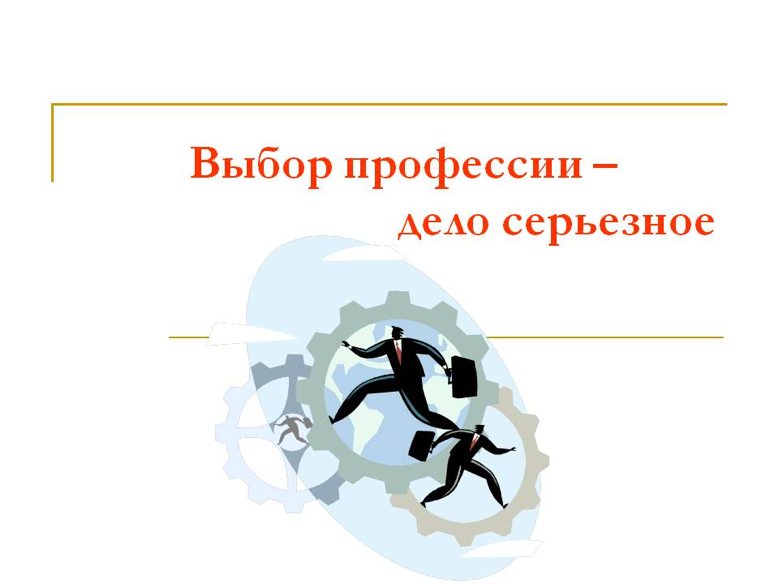 Подготовил:
воспитатель групп 10А,Б,В классов
Шишук Е.В.202Классный час«Выбор профессии - дело серьёзное»Цель:Подготовить учащихся к обдуманному выбору профессии. Задачи:Обучающие: познакомить учащихся с понятиями: «профессия», «профессиональное самоопределение»; дать представление об успешном профессиональном выборе.Коррекционно-развивающие: развивать потребность в самопознании; развивать положительную мотивацию выбора профессии; развивать высшие психические функции учащихся.Воспитательные: воспитывать ответственность, целеустремлённость, стремление приносить пользу, уважительное отношение к труду.Оборудование:Презентация по теме;Ноутбук;Ход мероприятияЕсли вы удачно выберете труд и вложите в него душу, то счастье само вас отыщет.К.Д УшинскийI.    Вступление(Слайд 1 )Труд - великое дело. Всё, чем мы пользуемся, где живём, что едим - создано трудом, руками людей разных профессий. И нам бы хотелось, чтобы эти люди были мастерами своего дела. Тогда дома будут надёжными, поездки на транспорте - безопасными, продукты - вкусными и полезными... Хотелось бы, чтобы в вашей будущей профессии вы стали хорошими специалистами.Чтобы добиться успехов, важно и правильно выбрать профессию, и уметь трудиться, и иметь характер. Сегодня мы с вами поговорим о том, как правильно выбрать для себя профессию и не ошибиться.Эпиграфом будут слова К.Д. Ушинского: «Если вы удачно выберете труд и вложите в него душу, то счастье само вас отыщет» (Слайд 2)II.    Кроссворд «Загадки о профессиях»     (Слайд 3)Встанем мы, когда вы спите, И муку просеем в сите,Докрасна натопим печь, Чтобы хлеб к утру испечь. (Пекарь)Вот на краешке с опаской   Он железо красит краской.У него в руках ведро,  Сам расписан он пестро. (Маляр)Кто у постели больного сидит? И как лечиться, он всем говорит;Кто болен - он капли предложит принять, Тому, кто здоров,- разрешит погулять. (Доктор)Наведет стеклянный глаз,Щелкнет раз - и помнит вас. (Фотограф)Он учит детишек читать и писать.Природу любить, стариков уважать. (Учитель)В прошлый раз был педагогом, Послезавтра - машинист. Должен знать он очень много, Потому что он ... (Артист)Ставят ловких две руки  Каблуки на башмаки.И набойки на каблук -   Тоже дело этих рук. (Сапожник)Встаем мы очень рано, ведь наша забота -Всех отвозить по утрам на работу. (Водитель) Шью я куртки и штаны Вы меня все знать должны: На машинке строчу лихо, Потому что я (Портниха)Какое слово получилось по вертикали? «профессия».Понятие «профессия» (Слайд 4)Не всякий труд называется профессией. Что же такое профессия? Профессия — это:деятельность, направленная на пользу обществу,деятельность, требующая профессионального обучения,деятельность, выполняемая за определенное вознаграждение (зарплату).Итак, профессия - трудовая, полезная для общества деятельность, требующая определённой подготовки и являющаяся обычно источником существования.Мир профессий огромен. Их насчитывается более 50 тысяч, причем постоянно одни профессии появляются, другие исчезают и видоизменяются. Легко ли правильно сделать свой выбор? (Ответы ребят)Конечно, не просто. А ведь от этого выбора зависит очень многое: и материальный достаток, и круг вашего общения, и интересы, и счастье в жизни.Чтобы выбрать профессию, нужно знать, какие профессии существуют. Понятие «профессиональное самоопределение» Итак, перед каждым выпускником стоит вопрос: «Кем быть?» Значит ли это, что нужно перебрать все существующие профессии, чтобы найти одну - единственную? (Ответы ребят)(Слайд 5 -Профессиональное самоопределение)Конечно, нет. Помочь в этом непростом деле может профессиональное самоопределение. Профессиональное самоопределение - от слова «предел» - граница. Значит, нужно как-то ограничить круг профессий, из которых придется выбирать. (определение - на доску)(Слайд 5 — хочу — могу — надо)Эти границы очерчены формулой «хочу - могу - надо». Что это значит?Представим себе наши «хочу», «могу» и «надо» в виде трех окружностей. Во-первых, будущая работа должна быть в радость, а не в тягость («хочу»). (Слайд 5 — желания)В окружность «хочу» попали наши желания. Во-вторых, вы должны обладать набором профессионально важных для этой работы качеств: интеллектуальных, физических, психологических («могу»). (Слайд 5 — способности)В окружность «могу» попали наши таланты, способности, возможности. В-третьих, эта профессия должна пользоваться спросом на рынке труда («надо»). (Слайд 5 — спрос)В окружность «надо» попали профессии, которые нужны на рынке труда именно сейчас.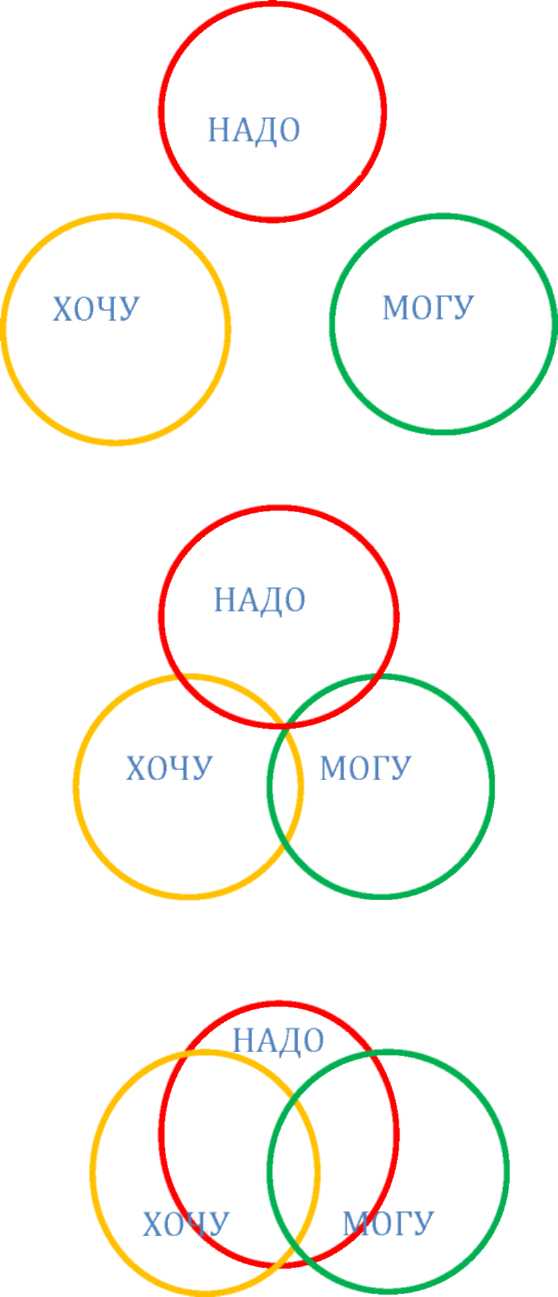 (Слайд 6)Посмотрите на рисунки. Каждый из этих рисунков означает вариант выбора. На первом рисунке окружности не пересекаются. На втором у них есть небольшая область пересечения. На третьем - они практически накладываются друг на друга - очень много точек соприкосновения. Как вы думаете, какой вариант самый удачныСейчас я буду читать описание профессионального выбора, а вы попробуйте определить, к какому рисунку относится описание (читает):• Наташа пока не знает, чего она хочет, способностей и талантов у нее особых нет, да и напоиски их не хватает времени. Но от богатства и славы не отказалась бы. В общем, хочется ей «делать то, чего делать не может в ситуации, когда это никому не надо. (№ 1.)Лена хочет быть «как все». Чтобы была своя семья, дом, дети. Звезд с неба она не хватает и талантами не блещет. Но ей нравится возиться с детьми, а у них в городе постоянно не хватает воспитателей в детских садах. Она и решила стать воспитателем. И попала в точку. (№2.)Саша хочет быть программистом. Компьютер он знает как свои 5 пальцев, читает книги по программированию, сделал свой сайт. А программисты сейчас востребованы везде, так что выбор Саши оказался самым удачным. (№3.)(Учащиеся определяют, какой рисунок соответствует вариантам выбора.)Как вы думаете, какая окружность у всех одинаковая? Окружность «надо» у всех одинаковая, значит, все дело в наших «хочу» и «могу»? Интересы и склонности «Хочу»:Первое - это интерес. Одному интересно путешествовать, другому - работать на компьютере, третьему - общаться с людьми. Чтобы профессия не была обузой, нужно выбирать ее в сфере ваших интересов. Надо помнить, что интересы могут меняться.Второе, на что нужно обращать внимание, - это склонности. Чтобы выявить склонности, мы свами ответили на вопросы дифференциально-диагностического опросника (Е.А. Климов). Это помогло определить, какой тип профессий вам подходит.(Слайд 7)Чтобы легче ориентироваться в мире профессий, их разделили на 5 типов в зависимости от предмета труда: Человек - человек; обладатель профессии данного типа тесно связан с другими людьми,воздействует на них. Эти профессии относятся к одной группе, потому что у них один предмет труда — человек. Главное в этих профессиях — общение между людьми. Одни качества способствуют успешной работе, а другие — осложняют ее. Если вы любите общаться, контакты с людьми будут вас радовать, если нет— будут утомлять.Человек - художественный образ; к этой группе относятся профессии, связанные сизобразительной, музыкальной, литературно-художественной, актерско-сценической деятельностью.Человек - техника; люди этого типа работают с техническими устройствами. К этойгруппе относятся профессии, связанные с производством, обслуживанием любой техники.Человек - природа; к этой группе относятся все профессии, связанные с природой.Исследование, изучение и использование природных ресурсов, уход за животными и растениями, их лечение — вот возможные виды деятельности. Людей этих профессий объединяет любовь к природе. Но эта любовь — деятельная, а не созерцательная. Одно дело — играть с домашними животными и любоваться цветами. И совсем другое — регулярно, день за днем ухаживать за ними, наблюдать, лечить, выгуливать, не считаясь с личным временем и планами.Человек - знаковая система; к этой группе относятся все профессии, связанные сиспользованием устной и письменной речи, работой с документами и цифрами. Предметом труда для этих профессий является "знаковая система", то есть вся информация, которую можно представить в виде текстов, формул, знаков, кодов, графиков, диаграмм и чертежей.(Слайд 8)Давайте посмотрим, какие профессии относятся к каждому типу профессий. Человек - природа: агроном, селекционер, зоотехник, ветеринар, кинолог, растениевод, геолог,охотовед, эколог.Человек - техника: инженер, конструктор, летчик, машинист, водитель, электрик, строитель, автослесарь, сантехник, горнорабочий, испытатель двигателей.Человек - человек: врач, медсестра, учитель, воспитатель, официант, юрист, продавец, парикмахер, экскурсовод.Человек - знаковая система: экономист, бухгалтер, лингвист, математик, программист, нотариус.Человек - художественный образ: художник, актер, режиссер, артист, дизайнер, скульптор,
дирижер, фокусник, поэт, композитор, балерина, фотограф.Многие профессии трудно отнести к одному предмету труда. Например, хороший секретарь должен не только быть специалистом в области знаковой информации (работа с документами), но и уметь пользоваться компьютером и офисной техникой, эффективно общаться с людьми. Хороший учитель, кроме профессиональных знаний и умения общаться, должен обладать артистизмом.То есть учащимся нашего класса нравятся, в основном, профессии, связанные с техникой (4 человека), с природой (3 человека). Вспомните, какие это профессии.(Слайд 9)Вывод №1: при выборе профессии необходимо учитывать свои интересы и склонности.VII. Как вы думаете, почему в названии всех типов профессий есть слово «человек»? (Учащиеся отвечают) Способности (5 мин.)«Могу»Способности - это индивидуальные особенности человека, помогающие достичь успеха в какой-либо деятельности. Выбрав профессию, нужно прочитать о ней, расспросить взрослых, а лучше представителей этой профессии, какие способности нужны для работы, а затем сопоставить свои способности с необходимыми для выбранной профессии.Практически все профессии предъявляют свои требования к здоровью человека. Выбирая профессию, надо задуматься, как она повлияет на здоровье: не вызовет ли обострение имеющихся заболеваний или возникновение новых?(Слайд 10)Кроме того, профессии каждого типа требуют от человека определённых качеств. Прочитайте следующие качества и скажите, к какому типу профессий они относятся. Какое требование повторяется для профессий всех типов?Человек - природа: трудолюбие, интерес к природе, наблюдательность, доброта, терпение, смелость, выносливость;Человек - человек: трудолюбие, интерес к людям, доброжелательность, взаимопонимание, выдержка, вежливость, общительность;Человек - природа: трудолюбие, интерес к природе, наблюдательность, доброта, терпение, смелость, выносливость;Человек техника: трудолюбие, точность, аккуратность, организованность, исполнительность, интерес к технике, выносливость;Человек - художественный образ: трудолюбие, творческий подход, художественный вкус, творческие способности, наличие фантазии, таланта.Человек - знаковая система: трудолюбие, аккуратность, точность, усидчивость, особые требования к мышлению, памяти, вниманию;(Слайд 11)Какое же требование повторяется для профессий всех типов? (Учащиеся отвечают)Правильно, все профессии требуют от человека трудолюбия.(Слайд 12)Вывод №2: при выборе профессии необходимо учитывать свои способности и состояние здоровья.VIII.    Востребованность на рынке труда «Надо»Обществу нужны специалисты разных профессий. Выбирая профессию, нужно согласовывать свой выбор с потребностью общественного производства в кадрах.В любом предмете можно увидеть профессии людей, чей труд вложен в этот предмет. Как узнать, какие профессии сейчас нужны? Посмотрите вокруг себя, и вам все станет ясно. (Слайд 13 - вопрос)Назовите профессии, которые нужны для производства, например, хлеба. (Слайд 13 - список)Можно сказать, что любая вещь, которая нас окружает - это результат труда многих людей разных профессий. И пока мы пользуемся ими, эти профессии будут нужны.Но людей всех этих профессий кто-то учил и лечил, кто-то строил эти заводы и фабрики, кто-то ремонтировал водопроводные краны, кто-то убирал в помещениях, поэтому к нужным профессиям мы причислим и... (учителя, врача, строителя, сантехника и т. п.).Профессии учителя, врача, экономиста считались нужными и в XVIII в.Когда молодой человек выбирает себе профессию, его интересует, чтобы его профессия пользовалась спросом не только сегодня, но и через 10-20 лет. Это называется стабильностью спроса на профессию. Наряду с "вечными" профессиями актуальными являются рабочие профессии. Показателем стабильности спроса на профессию является количество рабочих мест по той или иной специальности, имеющихся на разных предприятиях района и области.  (Слайд 14)Вывод №3: при выборе профессии необходимо учитывать потребности общества в кадрах.X.    Заключение Один учёный, написавший книгу о выборе профессии, много лет проработавший в школе, встречая своих выпускников, задавал им вопрос: «Доволен ли ты своей профессией?» и часто получал удручающий ответ: примерно каждый 3-ий (!) ошибся в своём выборе профессии, а каждый второй признавался в том, что не совсем доволен, и если бы начинал всё сначала, то пошёл бы по иному пути. То есть их профессиональный выбор нельзя назвать успешным.(Слайд 15)Успешный профессиональный выбор - это такой выбор профессии, в котором учтены интересы, способности, состояние здоровья, способности и потребности общества в кадрах. (Слайд 16)Удачи вам в выборе профессии!